ANEXOS ANEXO No. 1CARTA DE PRESENTACIÓN DE LA PROPUESTACiudad y FechaSeñoresDIRECCIÓN EJECUTIVA SECCIONAL DE ADMINISTRACIÓN JUDICIAL MEDELLÍNMedellínREF: Proceso de Selección de Mínima Cuantía No _____________El suscrito ____________________________ (nombre del proponente), represando legalmente por ____________________________ de acuerdo con el invitación publica, presentamos oferta para el presente proceso de selección cuyo objeto es __________________________________________________________________________(relacionar el objeto contractual), teniendo en cuenta que, en caso de que nos sea adjudicado el contrato por DIRECCIÓN EJECUTIVA SECCIONAL DE ADMINISTRACIÓN JUDICIAL MEDELLÍN, nos comprometemos la suscripción del mismo. Declaro así mismo que:Con el diligenciamiento y firma del anexo 1 - carta de presentación de la propuesta, presentamos el anexo 3 - oferta económica en formato Excel diseñado por la entidad, el cual contiene los valores unitarios determinados para el proceso de selección y se entiende suscrito por el proponente.  Acepto el plazo del contrato establecido en los documentos del proceso.  Que tenemos sede o sucursal ubicada en_______________ de___________. Que esta propuesta y el contrato que llegare a celebrarse sólo compromete a los firmantes de esta carta. Que ninguna entidad o persona distinta a los firmantes tiene interés comercial en esta propuesta ni en el contrato probable que de ella se derive. Que conocemos la información general y demás documentos del Pliego de Condiciones del Proceso de Selección y que aceptamos los requisitos en ellos contenidos. Que no nos hallamos incursos en causal alguna de inhabilidad e incompatibilidad señaladas en la Ley y que no nos encontramos en ninguno de los eventos de prohibiciones especiales para contratar. Que nos comprometemos a cumplir con la lucha anticorrupción. Que no tienen pendientes después de conciliación y/o laudo arbitral y/o sentencia judicial o en su defecto informamos que hemos tenido conciliación y/o laudo arbitral y/o sentencia judicial con las siguientes entidades: _____________________________ (indicar el nombre de cada entidad) y aportar la documentación correspondiente, lo anterior con el fin de que la entidad pueda verificar si esto podría conllevar un riesgo para la ejecución del contrato. Que tengo conocimiento y acepto el contenido de todos los documentos del proceso, así como sus adendas y modificaciones publicados por la entidad. Que, si se nos adjudica el contrato, nos comprometemos a constituir las pólizas requeridas y a suscribir éstas y aquél dentro de los términos señalados para ello. Atentamente, Nombre del proponente o de su Representante Legal ________________________________ C.C. N°: _________________________ de __________________ (anexar copia) N° del NIT (consorcio o unión temporal o de la(s) firma(s):_____________Anexar copia(s) Dirección: ______________________________________ Telefax: _______________________ Ciudad: ___________________ E mail ________________________ __________________________________________________ FIRMA DEL PROPONENTE O DE SU REPRESENTANTE LEGAL ANEXO 2CARTA SOBRE CONFORMACIÓN DE CONSORCIOS O UNIONES TEMPORALESSeñoresDIRECCIÓN EJECUTIVA SECCIONAL DE ADMINISTRACIÓN JUDICIAL MEDELLÍNMedellínREF: Proceso de Selección de Mínima Cuantía No _____________Los abajo firmantes manifestamos a través de este documento que hemos convenido asociarnos en Consorcio (  ) Unión Temporal (  ), para participar en el Proceso de Selección de Mínima Cuantía N°____________ de la Dirección  Ejecutiva Seccional de Administración Judicial Medellín, cuyo objeto es ___________________________________________________________________________________________________________________________________________________________________________________________________Por lo anterior expresamos lo siguiente:1. La duración de este Consorcio (  ) Unión Temporal (  ) será igual al término de ejecución y liquidación del  contrato y un (1) año más.2. El Consorcio (   ) Unión Temporal (  ) está integrado por: 3. El representante del Consorcio (   ) Unión Temporal (  ) es: ______________ identificado con C.C. No._________ de ________ quién está expresamente facultado para firmar el contrato y tomar todas las determinaciones que fuesen necesarias al respecto, con amplías y suficientes facultades.4. La responsabilidad de los integrantes del Consorcio (   ) Unión Temporal (   ) es la determinada en la Ley 80 de 1993.Para constancia se firma en _____________ a los____ días del mes de _______ de 2022.Atentamente, NombresNombre y firma de los integrantes del Consorcio (  ) Unión Temporal (   ).Dirección ___________________________Teléfono ___________________ANEXO 3PROPUESTA ECONÓMICADILIGENIAR FORMATO ADJUNTO EN EXCEL ANEXO 4CUMPLIMIENTO DE CONDICIONES TÉCNICASCiudad y FechaSeñoresDIRECCIÓN EJECUTIVA SECCIONAL DE ADMINISTRACIÓN JUDICIAL MEDELLÍNMedellínREF: Proceso de Selección de Mínima Cuantía No _____________Yo, _______________, identificado con cedula de ciudadanía número __________actuando como representante legal de ____________________, con Nit número ______________, manifiesto bajo la gravedad de juramento que cumpliré con las especificaciones técnicas establecidas en la invitación pública y sus Adendas.Para constancia se firma en _____________ a los____ días del mes de _______ de 2024___________________________Firma del Representante LegalC.C. No. _______________ expedida en _______________NIT________________________________________Firma del OferenteDirección ___________________________Teléfono ____________________________ANEXO 5COMPROMISO ANTICORRUPCIÓNSeñoresDIRECCIÓN EJECUTIVA SECCIONAL DE ADMINISTRACIÓN JUDICIAL MEDELLÍNMedellínREF: Proceso de Selección de Mínima Cuantía No _____________________________________________________ identificado como aparece al pie de mi firma, [obrando en mi propio nombre o en mi calidad de representante legal de], manifiesto que: 1. Apoyamos la acción del Estado colombiano y de la Dirección Ejecutiva Seccional de Administración Judicial Medellín, para fortalecer la transparencia y la rendición de cuentas de la administración pública. 2. No estamos en causal de inhabilidad alguna para celebrar el contrato objeto del Proceso de Selección N° ______________. 3. Nos comprometemos a no ofrecer y no dar dádivas, sobornos o cualquier forma de halago, retribuciones o prebenda a servidores públicos o asesores de la Entidad Contratante, directamente o a través de sus empleados, contratistas o tercero. 4. Nos comprometemos a no efectuar acuerdos, o realizar actos o conductas que tengan por objeto o efecto la colusión en el Proceso de Selección N° _____________ 5. Nos comprometemos a revelar la información que sobre el Proceso de Selección N° ___________ nos soliciten los organismos de control de la República de Colombia. 6. Nos comprometemos a comunicar a nuestros empleados y asesores el contenido del presente Compromiso Anticorrupción, explicar su importancia y las consecuencias de su incumplimiento por nuestra parte, y la de nuestros empleados o asesores.7. Conocemos las consecuencias derivadas del incumplimiento del presente compromiso anticorrupción. En constancia de lo anterior firmo este documento a los _____________ días del mes de ______________ del año 2022.Nombre del proponente o de su Representante Legal________________________________C.C. N°: _________________________ de __________________ (anexar copia)N° del NIT (consorcio o unión temporal o de la(s) firma(s):_____________Anexar copia(s)Dirección: ______________________________________Telefax: _______________________Ciudad: ___________________E mail ___________________________________________FIRMA DEL PROPONENTE O DE SU REPRESENTANTE LEGALANEXO 6 (PERSONA JURÍDICA – REPRESENTANTE LEGAL)CERTIFICACIÓN DE CUMPLIMIENTO DE PAGO DE APORTES A LA SEGURIDAD SOCIALNotas: 1. (Favor diligenciar todos los espacios).2. (Utilice esta preforma si quien certifica es Representante Legal. En el momento de imprimir este formato, agradecemos eliminar esta recomendación).Ciudad y FechaSeñores:DIRECCIÓN SECCIONAL DE ADMINISTRACIÓN JUDICIAL MEDELLÍNMedellín, AntioquiaREFERENCIA: Proceso de Selección de Mínima Cuantía N°____________Yo, _______________, identificado con cédula de ciudadanía número __________actuando como representante legal de ____________________, con Nit. número ______________, certifico que durante los últimos seis (6) meses calendario legalmente exigibles, la empresa ha realizado el pago de los aportes al sistema de seguridad social y parafiscales exigidos por la ley, y que a la fecha de presentación de este certificado se encuentra al día y a paz y salvo por todo concepto relacionado con dichos aportes. Lo anterior, en cumplimiento de lo dispuesto en el artículo 50 de la Ley 789 de 2002.Dada en ____________, a los (________) días del mes de __________ de 2022FIRMA____________________________NOMBRE DEL REPRESENTANTE LEGALDOCUMENTO DE IDENTIDADANEXO 6 (PERSONA JURÍDICA – REVISOR FISCAL)CERTIFICACIÓN DE CUMPLIMIENTO DE PAGO DE APORTES A LA SEGURIDAD SOCIALNotas: 1. (Favor diligenciar todos los espacios).2. (Utilice esta preforma si quien certifica es el Revisor Fiscal de la empresa. En el momento de imprimir este formato, agradecemos eliminar esta recomendación).Ciudad y FechaSeñores:DIRECCIÓN SECCIONAL DE ADMINISTRACIÓN JUDICIAL MEDELLÍNMedellín, AntioquiaREFERENCIA: Proceso de Selección de Mínima Cuantía N°____________Yo, (nombre del REVISOR FISCAL), identificado con cédula de ciudadanía No. _____________, y con Tarjeta Profesional No. _________ de la Junta Central de Contadores, en mi condición de Revisor Fiscal de (nombre de la empresa o entidad) identificada con NIT. ________, luego de examinar los estados financieros de la empresa de acuerdo con las normas de auditoría generalmente aceptadas en Colombia, certifico que durante los últimos seis (6) meses calendario legalmente exigibles, la empresa ha realizado el pago de los aportes al sistema de seguridad social y parafiscales exigidos por la ley, y que a la fecha de presentación de este certificado se encuentra al día y a paz y salvo por todo concepto relacionado con dichos aportes. Lo anterior, en cumplimiento de lo dispuesto en el artículo 50 de la Ley 789 de 2002.Dada en _____________, a los (      )  días  del mes de __________ de 2022FIRMA______________________NOMBRE DEL REVISOR FISCALDOCUMENTO DE IDENTIDADANEXO 6 (PERSONA NATURAL)CERTIFICACIÓN DE CUMPLIMIENTO DE PAGO DE APORTES A LA SEGURIDAD SOCIALNotas: 1. (Favor diligenciar todos los espacios).2. (Utilice esta preforma si es un certificado de persona natural. En el momento de imprimir este formato, agradecemos eliminar esta recomendación).Ciudad y FechaSeñores:DIRECCIÓN SECCIONAL DE ADMINISTRACIÓN JUDICIAL MEDELLÍNMedellín, AntioquiaREFERENCIA: Proceso de Selección de Mínima Cuantía N°____________Yo, _______________, identificado con cédula de ciudadanía número __________actuando en nombre propio, certifico que durante los últimos seis (6) meses calendario legalmente exigibles, he realizado el pago de los aportes al sistema de seguridad social y parafiscales exigidos por la ley, y que a la fecha de presentación de este certificado me encuentro al día y a paz y salvo por todo concepto relacionado con dichos aportes. Lo anterior, en cumplimiento de lo dispuesto en el artículo 50 de la Ley 789 de 2002.Dada en ____________, a los (________) días del mes de __________ de 2022FIRMA____________________________NOMBRE DE LA PERSONA NATURALDOCUMENTO DE IDENTIDADANEXO 7DECLARACIÓN JURAMENTADA DE MULTAS Y SANCIONESCiudad y FechaSeñores:DIRECCIÓN SECCIONAL DE ADMINISTRACIÓN JUDICIAL MEDELLÍNMedellín, AntioquiaREFERENCIA: Proceso de Selección de Mínima Cuantía N°____________(en caso de no haber sido objeto de multas y/o sanciones)Yo, _______________, identificado con cedula de ciudadanía número __________actuando como representante legal de ____________________, con Nit número ______________, declaro bajo la gravedad de juramento que la firma que represento no ha sido objeto de multas y/o sanciones a consecuencia de incumplimientos reiterados de conformidad con lo dispuesto en el artículo 90 de la Ley 1474 de 2011,  modificado por el artículo 43 de la Ley 1955 de 2019.(en caso de haber sido objeto de multas y/o sanciones)Yo, _______________, identificado con cedula de ciudadanía número __________actuando como representante legal de ____________________, con Nit número ______________, declaro bajo la gravedad de juramento que la firma que represento he sido objeto de multas y/o sanciones a consecuencia de incumplimientos reiterados de conformidad con lo dispuesto en el artículo 90 de la Ley 1474 de 2011,  modificado por el artículo 43 de la Ley 1955 de 2019.Identificación del proceso:Nota: En caso de que el proponente este incurso en las inhabilidades referidas en el artículo deberán aportar copia de los actos proferidos dentro de los procesos adelantados.Para constancia se firma en _____________ a los____ días del mes de _______ de 2022___________________________Firma del Representante LegalC.C. No. _______________ expedida en _______________NIT________________________________________Firma del OferenteDirección ___________________________Teléfono ____________________________ANEXO 8MANIFESTACIÓN DE INTERÉS CONVOCATORIA LIMITADA PARA MIPYMES Ciudad y FechaSeñores:DIRECCIÓN SECCIONAL DE ADMINISTRACIÓN JUDICIAL MEDELLÍNMedellín, AntioquiaREFERENCIA: Proceso de Selección Mínima cuantía N°____________Yo _________________(indicar nombre de la persona que está manifestando el interés de limitar el proceso a MIPYMES) actuando __________________ (indicar según corresponda: en nombre propio o en representación legal o como apoderado) de _______________________________________ (nombre de la persona natural o jurídica, según corresponda), identificado como aparece junto a mi firma, manifiesto interés de limitar la convocatoria a MIPYMES (NACIONAL, DEPARTAMENTAL O MUNICIPAL). Por lo anterior manifiesto mi condición de: (Marcar con una X el tamaño empresarial) Micro Empresa (      )Pequeña Empresa (      )Mediana Empresa (      )Para efectos de lo anterior, señalo a continuación mis datos personales (y los de la persona jurídica que represento si aplica): Nombre de la persona interesada en limitar la convocatoria (persona natural o jurídica): ____________________________________________Número de identificación (cédula de ciudadanía o NIT): ____________________________________________Nombre del representante legal o apoderado (si lo tuviere): _____________________________________Número de identificación (cédula de ciudadanía): _____________________________________________Dirección de notificaciones: ______________________________________________________________Teléfono: __________________________Fax: ______________________________Correo electrónico: __________________Cordialmente, _______________________________ (Firma de la persona natural, o representante legal o apoderado que manifieste interés)NOTA: ESTE FORMATO DEBERÁ SER DILIGENCIADO Y REMITIDO CON LA DOCUMENTACIÓN SOPORTE ESTABLECIDA EN LA INVITACIÓN PÚBLICA CONFORME A LO REGLADO EN EL ARTÍCULO 2.2.1.2.4.2.2., 2.2.1.2.4.2.3 y 2.2.1.2.4.2.4 DEL DECRETO 1082 DE 2015.ANEXO 9FORMATO BENEFICIARIO CUENTAINFORMACIÓN TRIBUTARIA Y DE BENEFICIARIO CUENTA						       N° REGISTRO TERCERO:	 _______________									Para uso del contratante1. INFORMACION BASICARazón Social o Nombre completo (de acuerdo como aparece en el Certificado de Cámara y Comercio y RUT para personas jurídicas, o en la Cédula de Ciudadanía para personas naturales) Si es cedula fecha de expedición:  Si tiene registro en Cámara de Comercio conteste el siguiente punto:Cámara de Comercio de:				   Ciudad Matricula Mercantil Nº: 2. INFORMACION GENERALTipo de Organización Empresarial: Si es sociedad anónima, limitada, en comandita simple ó por acciones, unipersonal etc.Entidad en Proceso de Liquidación:  Tipo de Capital: Mixto      Privado   Público		Solo si es entidad de patrimonio mixto conteste el siguiente punto: 					Privado  Porcentaje de Participación:        Publico     					Total               Si es entidad PúblicaTipo de Entidad Pública:   				    EICE, Economía Mixta, Establecimiento Público etc.Orden de la Entidad Pública:  				       Nacional, Distrital, Departamental etc.Tipo Administración:					   Central o DescentralizadaCódigo de Consolidación3. INFORMACION TRIBUTARIA.Código CIIU:    Entidad de Vigilancia y Control que Supervisa la Actividad: Tipo de Responsabilidad TributariaICA   IVA              RENTA           TIMBRE         Régimen Tributario:   (si es Gran Contribuyente o Autorretenedor Indique el número de resolución de la DIAN y la fecha)Régimen Tributario de Impuestos Distritales:4. INFORMACIÓN DE LA CUENTA ENTIDAD FINANCIERA ACTIVA (autorizo para que los pagos se realicen mediante consignación o abono en cuenta, acorde con la siguiente información) 5. INFORMACION JURIDICA1. Bienes y Servicios que ofrece el proveedor.2. Zona geográfica que atiende:3. Referencias comerciales de bienes y servicios similares a los ofrecidos (mínimo Tres)4. Experiencia5. Forma de Pago.6. Sistema de Gestión de CalidadCertifico que los datos anteriormente relacionados son fidedignos, por lo cual podrán ser utilizados en los contratos que celebre con el Consejo Superior de la Judicatura.  Igualmente me comprometo a actualizar la información, si se presentan modificaciones en cualquiera de los datos suministrados.    (Ley 80 de 1993, num. 7° Art. 26 y Art. 52) _____________________________________________________________FIRMA Y SELLO REPRESENTANTE LEGAL O CONTRATISTAANEXOSEn caso de ser Persona natural, anexar lo mencionado en los ítems 4 y 5Certificado de Existencia y Representación LegalCopia del Registro Único TributarioCertificación bancaria vigente de la (s) cuenta (s) por donde manejara los recursos del Contrato.Copia de la cedula de ciudadanía del representante legal.Si es Consorcio o Unión Temporal, anexar formato con la información de los integrantes completa con los anexos anteriores, es decir, con los numerales del 1 al 5; además mencionar el porcentaje de participación de cada uno de los integrantes. ANEXO 12ORIGEN DE LOS BIENES Y/O SERVICIOSCiudad y FechaSeñores:DIRECCIÓN SECCIONAL DE ADMINISTRACIÓN JUDICIAL MEDELLÍNMedellín, AntioquiaREFERENCIA: Proceso de Selección de Mínima Cuantía N°____________Yo, _______________, identificado con cedula de ciudadanía número __________actuando como representante legal de ____________________, con Nit número ______________, declaro bajo la gravedad de juramento que, de acuerdo a lo establecido en artículo 20 de la Ley 80 de 1993, artículo 2.2.1.1.1.3.1., 2.2.1.2.4.1.3, 2.2.1.2.4.2.9. (adicionado por el art. 2 del Decreto 680 de 2021) del Decreto 1082 de 2015, artículo 2.2.1.2.4.2.17. del Decreto 1860 de 2019, Ley 816 de 2003, lo siguiente:NOTA 1: CONSIDERANDO QUE LA ACREDITACIÓN DE LOS BIENES TIENE EL CARÁCTER DE DESEMPATE DE PROPUESTAS, EL ANEXO “Origen de los Bienes y/o Servicios”. DEBIDAMENTE DILIGENCIADO Y SUSCRITO, SE PRESENTARÁ CON LA OFERTA.  NOTA 2: El oferente seleccionado con productos de origen nacional o acreditado no podrá cambiar el origen de los bienes al momento de la entrega, salvo circunstancias de fuerza mayor o caso fortuito, éstos últimos debidamente acreditados.  NOTA 3: Sobre los aspectos y documentos señalados para los criterios de desempate, LA ENTIDAD NO REALIZARÁ ningún tipo de requerimiento, teniendo en cuenta que los mismos constituyen factor de escogencia de las ofertas.  Para efectos de la evaluación del origen de los bienes y/o servicios, el oferente diligenciará el Anexo “Origen de los Bienes y/o Servicios”. Para constancia se firma en _____________ a los____ días del mes de _______ de 2024___________________________Firma del Representante LegalC.C. No. _______________ expedida en _______________NIT________________________________________Firma del OferenteDirección ___________________________Teléfono ____________________________NOMBREIDENTIFICACIÓN o NITITEM A REALIZARPORCENTAJE DE PARTICIPACIÓNPersona Natural: Persona Jurídica:Consorcio o UTNITCédula de CiudadaníaOtrosCual?DVPaís Ciudad:  Dirección:Tel.  Fax(s):Fax:Dirección ElectrónicaSINO%%%Régimen Tributario:  Común:Simplificado:Persona Natural:Autorretenedor:          SI NONúmero de Resolución DIAN  Gran Contribuyente:   SINONúmero de Resolución DIANEntidad Sin Ánimo de Lucro:          SINOActividad (es) Económica(s)Número de Código%X 1.000Número de CódigoNúmero de CódigoEntidad Bancaria:Sucursal:Ciudad:  Cuenta:Ahorros Corriente      Nacional    ExtranjeraNúmeroEndosos :           SI       NO                   Embargos:        SI       NO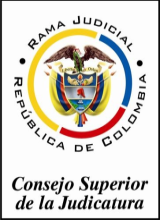 INFORMACIÓN DEL PROVEEDORMateriales y SuministrosMateriales y SuministrosServiciosServiciosPapelería y útiles de OficinaMantenimiento LocativoRepuestos De VehículosMantenimiento y muebles para oficinaMaterial EléctricoMantenimiento AscensoresEquipo y Muebles para OficinaMantenimiento Equipos EspecializadosOtros Elementos:AseoCual :AseoTransporteMedellín y Área MetropolitanaChocóOtros municipios Relacione las ciudades en las cuales tiene sede:Relacione las ciudades en las cuales tiene sede:Relacione las ciudades en las cuales tiene sede:Nombre de la organización con la cual ha contratadoContactoTipo de organización (Pública, privada, entre otros)Fecha Constitución de la EmpresaAños de experiencia en el sector publicoEntre 0 y 30 díasEntre 31 y 60 díasMayor de 61 díasRequiere AnticipoRequiere AnticipoSiNoEsta certificado en ISO9001: 2000Está en proceso de implementaciónNo tiene Sistema de Gestión de la CalidadNOMBRE C.C.Fecha ExpedicionCONDICIÓN  Señale con (x)Bienes y servicios 100% nacionales Bienes y servicios incluidos en acuerdos comerciales Bienes y servicios con trato nacional Servicios prestados por oferente miembros de la comunidad Andina de Naciones Bienes y servicios con componente nacional, sin aplicación del principio de reciprocidad Bienes y servicios extranjeros sin reciprocidad 